s-zr-205/315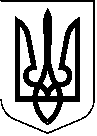 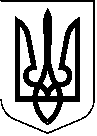 МИКОЛАЇВСЬКА МІСЬКА РАДА РІШЕННЯвід	  Миколаїв	№Про надання у спільну сумісну власність громадянкам Яцик Любові Іванівні та Семичич Галині Іванівні земельної ділянки (кадастровий номер 4810136900:03:008:0031) для будівництва та обслуговування житлового будинку, господарських будівель і споруд (присадибна ділянка) по вул. 3 Інгульській, 40 в Інгульському районі м. Миколаєва (забудована земельна ділянка)Розглянувши звернення громадянок Яцик Любові Іванівни та Семичич Галини Іванівни, дозвільну справу від 07.05.2024 № 19.04-06/8810/2024, містобудівну документацію м. Миколаєва, наявну земельно-кадастрову інформацію, рекомендації постійної комісії міської ради з питань екології, природокористування, просторового розвитку, містобудування, архітектури і будівництва, регулювання земельних відносин, керуючись Конституцією України, Земельним кодексом України, Законами України «Про землеустрій», «Про місцеве самоврядування в Україні», міська радаВИРІШИЛА:1. Затвердити технічну документацію із землеустрою щодо встановлення (відновлення) меж земельної ділянки в натурі (на місцевості) площею 592 кв.м (кадастровий номер 4810136900:03:008:0031), з метою передачі у спільну сумісну власність громадянкам Яцик Любові Іванівні та Семичич Галині Іванівні для будівництва і обслуговування житлового будинку, господарських будівель і споруд (присадибна ділянка) по вул. 3 Інгульській, 40 в Інгульському районі м. Миколаєва (забудована земельна ділянка).Обмеження на використання земельної ділянки згідно з Порядком ведення Державного земельного кадастру, затвердженим постановою Кабінету Міністрів України від 17.10.2012 № 1051, відсутні.1.1. Надати громадянкам Яцик Любові Іванівні та Семичич Галині Іванівні у спільну сумісну власність земельну ділянку (кадастровий номер 4810136900:03:008:0031) площею 592 кв.м, з цільовим призначенням згідно з класифікатором видів цільового призначення земельних ділянок: 02.01 – для будівництва і обслуговування житлового будинку, господарських будівель і споруд (присадибна ділянка) по вул. 3 Інгульській, 40 в Інгульському районі м. Миколаєва (право власності на нерухоме майно згідно з відомостями з реєстру прав власності на нерухоме майно, реєстраційний номер майна: 1951293; відомості про права власності від 08.12.2003: зареєстровано за Семичич Галиною Іванівною в розмірі 26/100 частки та за Яцик Любов’ю Іванівною в розмірі 74/100 частки), відповідно до висновку департаменту архітектури та містобудування Миколаївської міської ради від 29.05.2024 № 16090/12.01-24/24-2.2. Замовникам:- одержати документи, які посвідчують право на землю, в органах державної реєстрації речових прав на нерухоме майно;- забезпечити вільний доступ для прокладання нових, ремонту та експлуатації існуючих інженерних мереж і споруд, розміщених у межах земельної ділянки;- виконувати обов'язки землевласників відповідно до вимог Земельного кодексу України.3. Контроль за виконанням даного рішення покласти на постійну комісію міської ради з питань екології, природокористування, просторового розвитку, містобудування, архітектури і будівництва, регулювання земельних відносин (Нестеренко), заступника міського голови Андрієнка Ю.Г.Міський голова	  О. СЄНКЕВИЧ